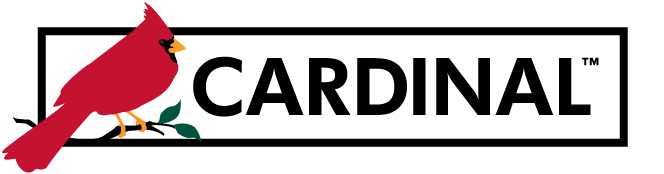 Employee Proxy RequestEmployee Proxy RequestEmployee Proxy RequestEmployee Proxy RequestEmployee Proxy RequestEmployee Proxy RequestThis request is used to add / remove a Proxy for an employee.This request is used to add / remove a Proxy for an employee.This request is used to add / remove a Proxy for an employee.This request is used to add / remove a Proxy for an employee.This request is used to add / remove a Proxy for an employee.This request is used to add / remove a Proxy for an employee.This request is used to add / remove a Proxy for an employee.This request is used to add / remove a Proxy for an employee.This request is used to add / remove a Proxy for an employee.This request is used to add / remove a Proxy for an employee.This request is used to add / remove a Proxy for an employee.This request is used to add / remove a Proxy for an employee.This request is used to add / remove a Proxy for an employee.Employee InformationEmployee InformationEmployee InformationEmployee InformationEmployee InformationEmployee InformationEmployee InformationEmployee InformationEmployee InformationEmployee InformationEmployee InformationEmployee InformationEmployee InformationBusiness Unit (5 digits):Business Unit (5 digits):Business Unit (5 digits):Business Unit (5 digits):Business Unit (5 digits):Employee ID (11 digits):Employee ID (11 digits):Employee ID (11 digits):Employee ID (11 digits):Employee ID (11 digits):Employee Name (Last Name, First Name):Employee Name (Last Name, First Name):Employee Name (Last Name, First Name):Employee Name (Last Name, First Name):Employee Name (Last Name, First Name):Employee Name (Last Name, First Name):Employee Name (Last Name, First Name):Employee Name (Last Name, First Name):Employee Name (Last Name, First Name):Proxy InformationProxy InformationProxy InformationProxy InformationProxy InformationProxy InformationProxy InformationProxy InformationProxy InformationProxy InformationProxy InformationProxy InformationProxy InformationProvide the User ID(s) and name(s) for individual(s) who will serve as the proxy on behalf of the employee listed above.  Use additional lines if adding or removing more than one proxy.Provide the User ID(s) and name(s) for individual(s) who will serve as the proxy on behalf of the employee listed above.  Use additional lines if adding or removing more than one proxy.Provide the User ID(s) and name(s) for individual(s) who will serve as the proxy on behalf of the employee listed above.  Use additional lines if adding or removing more than one proxy.Provide the User ID(s) and name(s) for individual(s) who will serve as the proxy on behalf of the employee listed above.  Use additional lines if adding or removing more than one proxy.Provide the User ID(s) and name(s) for individual(s) who will serve as the proxy on behalf of the employee listed above.  Use additional lines if adding or removing more than one proxy.Provide the User ID(s) and name(s) for individual(s) who will serve as the proxy on behalf of the employee listed above.  Use additional lines if adding or removing more than one proxy.Provide the User ID(s) and name(s) for individual(s) who will serve as the proxy on behalf of the employee listed above.  Use additional lines if adding or removing more than one proxy.Provide the User ID(s) and name(s) for individual(s) who will serve as the proxy on behalf of the employee listed above.  Use additional lines if adding or removing more than one proxy.Provide the User ID(s) and name(s) for individual(s) who will serve as the proxy on behalf of the employee listed above.  Use additional lines if adding or removing more than one proxy.Provide the User ID(s) and name(s) for individual(s) who will serve as the proxy on behalf of the employee listed above.  Use additional lines if adding or removing more than one proxy.Provide the User ID(s) and name(s) for individual(s) who will serve as the proxy on behalf of the employee listed above.  Use additional lines if adding or removing more than one proxy.Provide the User ID(s) and name(s) for individual(s) who will serve as the proxy on behalf of the employee listed above.  Use additional lines if adding or removing more than one proxy.Provide the User ID(s) and name(s) for individual(s) who will serve as the proxy on behalf of the employee listed above.  Use additional lines if adding or removing more than one proxy.AddAddRemoveRemoveAuthorized User ID (Cardinal User ID):Authorized User ID (Cardinal User ID):Authorized User ID (Cardinal User ID):Authorized User ID (Cardinal User ID):Authorized User ID (Cardinal User ID):Authorized User ID (Cardinal User ID):Authorized User ID (Cardinal User ID):Authorized User ID (Cardinal User ID):Authorized User Name (Last Name, First Name):Authorized User Name (Last Name, First Name):Authorized User Name (Last Name, First Name):Authorized User Name (Last Name, First Name):Authorized User Name (Last Name, First Name):Authorized User Name (Last Name, First Name):Authorized User Name (Last Name, First Name):Authorized User Name (Last Name, First Name):Authorized User Name (Last Name, First Name):Authorized User Name (Last Name, First Name):AddAddRemoveRemoveAuthorized User ID (Cardinal User ID):Authorized User ID (Cardinal User ID):Authorized User ID (Cardinal User ID):Authorized User ID (Cardinal User ID):Authorized User ID (Cardinal User ID):Authorized User ID (Cardinal User ID):Authorized User ID (Cardinal User ID):Authorized User ID (Cardinal User ID):Authorized User Name (Last Name, First Name):Authorized User Name (Last Name, First Name):Authorized User Name (Last Name, First Name):Authorized User Name (Last Name, First Name):Authorized User Name (Last Name, First Name):Authorized User Name (Last Name, First Name):Authorized User Name (Last Name, First Name):Authorized User Name (Last Name, First Name):Authorized User Name (Last Name, First Name):Authorized User Name (Last Name, First Name):AddAddRemoveRemoveAuthorized User ID (Cardinal User ID):Authorized User ID (Cardinal User ID):Authorized User ID (Cardinal User ID):Authorized User ID (Cardinal User ID):Authorized User ID (Cardinal User ID):Authorized User ID (Cardinal User ID):Authorized User ID (Cardinal User ID):Authorized User ID (Cardinal User ID):Authorized User Name (Last Name, First Name):Authorized User Name (Last Name, First Name):Authorized User Name (Last Name, First Name):Authorized User Name (Last Name, First Name):Authorized User Name (Last Name, First Name):Authorized User Name (Last Name, First Name):Authorized User Name (Last Name, First Name):Authorized User Name (Last Name, First Name):Authorized User Name (Last Name, First Name):Authorized User Name (Last Name, First Name):AddAddRemoveRemoveAuthorized User ID (Cardinal User ID):Authorized User ID (Cardinal User ID):Authorized User ID (Cardinal User ID):Authorized User ID (Cardinal User ID):Authorized User ID (Cardinal User ID):Authorized User ID (Cardinal User ID):Authorized User ID (Cardinal User ID):Authorized User ID (Cardinal User ID):Authorized User Name (Last Name, First Name):Authorized User Name (Last Name, First Name):Authorized User Name (Last Name, First Name):Authorized User Name (Last Name, First Name):Authorized User Name (Last Name, First Name):Authorized User Name (Last Name, First Name):Authorized User Name (Last Name, First Name):Authorized User Name (Last Name, First Name):Authorized User Name (Last Name, First Name):Authorized User Name (Last Name, First Name):AddAddRemoveRemoveAuthorized User ID (Cardinal User ID):Authorized User ID (Cardinal User ID):Authorized User ID (Cardinal User ID):Authorized User ID (Cardinal User ID):Authorized User ID (Cardinal User ID):Authorized User ID (Cardinal User ID):Authorized User ID (Cardinal User ID):Authorized User ID (Cardinal User ID):Authorized User Name (Last Name, First Name):Authorized User Name (Last Name, First Name):Authorized User Name (Last Name, First Name):Authorized User Name (Last Name, First Name):Authorized User Name (Last Name, First Name):Authorized User Name (Last Name, First Name):Authorized User Name (Last Name, First Name):Authorized User Name (Last Name, First Name):Authorized User Name (Last Name, First Name):Authorized User Name (Last Name, First Name):Comments:Comments:For Processor Use OnlyFor Processor Use OnlyFor Processor Use OnlyFor Processor Use OnlyFor Processor Use OnlyFor Processor Use OnlyFor Processor Use OnlyFor Processor Use OnlyFor Processor Use OnlyFor Processor Use OnlyFor Processor Use OnlyFor Processor Use OnlyFor Processor Use OnlyEntered By:Entered By:Date: